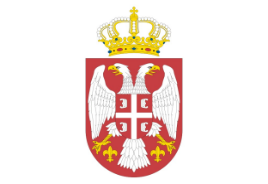 Република СрбијаАутономна Покрајина ВојводинаОПШТИНА НОВА ЦРЊА- Комисијa за спровођење поступка доделе подстицајних средстава у пољопривреди из буџета општине Нова Црња-Број: III-01-401-87/21-5Дана: 05.07.2021. годинеН  О  В  А   Ц  Р  Њ  АНа основу Програма подршке за спровођење пољопривредне политике и политике руралног развоја  Општине Нова Црња у 2021. години („Службени лист Општине Нова Црња”, бр. 18/2021), Решења о образовању Комисије за спровођење поступка доделе подстицајних средстава у пољопривреди из буџета општине Нова Црња бр. I-02-28/21 од 03.06.2021.године, Kонкурсa за доделу подстицајних средстава за инвестиције у физичку имовину пољопривредних газдинстава на територији општине Нова Црња број I-401-81/21 од 10.06.2021. године, Комисија за спровођење поступка доделе постицајних средстава у пољопривреди из буџета општине Нова Црња дана 05.07.2021. године доноси:ЛИСТУ РАНГИРАЊА ПРИЈАВА                                                         Сектор: Воће, грожђе, поврће (укључујући и печурке) и цвећеСектор: остали усеви (житарице, индустријско, ароматично и зачинско биље и др.)Сектор: ПчеларствоПриговор на Листу рангирања по Kонкурсу за доделу подстицајних средстава за инвестиције у физичку имовину пољопривредних газдинстава на територији општине Нова Црња број I-401-81/21 од 10.06.2021. године, може се изјавити у року од три дана од дана објављивања листе, Комисији за спровођење поступка доделе постицајних средстава у пољопривреди из буџета општине Нова Црња, путем писарнице Општинске управе општине Нова Црња.Одлуку о приговору учесника конкурса на листу рангирања доноси Комисија у року од 8 дана од дана њеног пријема.Листа рангирања пријава објављује се на огласној табли и интернет страници општине Нова Црња.                          Комисија за спровођење поступка доделе подстицајних средстава у                                              пољопривреди из буџета општине Нова ЦрњаРед.бројИме и презиме Име и презиме НапоменаБрој бодова1.1.Весна Убовић из Александровапријава заведена под бројем: I-401-81/21-29 од 22.06.2021. године у 11:00 часова;Потпуна документација           952.2.Милан Штевин из Српске Црњепријава заведена под бројем: I-401-81/21-6 од 14.06.2021. године у 10:19 часова;Потпуна документација903.3.Драган Френц из Александровапријава заведена под бројем:I-401-81/21-21 од 17.06.2021. године у 11:45 часова;Потпуна документација854.4.Милета Кнежевић из Војвода Степе пријава заведена под бројем: I-401-81/21-25 од 21.06.2021. године у 08:45 часова;Потпуна документација855.5.Бранислав Самолов из Александровапријава заведена под бројем: I-401-81/21-17 од 16.06.2021. године у 09:45 часова;Потпуна документација806.6.Марко Манојловић из Српске Црњепријава заведена под бројем: I-401-81/21-34 од 23.06.2021. године у 10:15 часова;Потпуна документација807.7.Никола Мартинов из Српске Црњепријава заведена под бројем: I-401-81/21-37 од 24.06.2021. године у 09:50 часова;Потпуна документација808.8.Светлана Ољача из Српске Црњепријава заведена под бројем: I-401-81/21-45 од 28.06.2021. године у 11:46 часова;Потпуна документација809.9.Никола Толчин из Српске Црњепријава заведена под бројем: I-401-81/21-8 од 14.06.2021. године у 12:26 часова;Потпуна документација7010.10.Марија Ожеговић из Српске Црњепријава заведена под бројем: I-401-81/21-31 од 22.06.2021. године у 11:20 часова;Потпуна документација7011.11.Александар Савин из Српске Црњепријава заведена под бројем: I-401-81/21-32 од 22.06.2021. године у 12:00 часова;Потпуна документација7012.12.Тибор Фазекаш из Нове Црњепријава заведена под бројем: I-401-81/21-41 од 25.06.2021. године у 11:30 часова;Потпуна документација7013.13.Милан Кнежевић из Војвода Степепријава заведена под бројем: I-401-81/21-44 од 28.06.2021. године у 11:45 часова;Потпуна документација7014.14.Драган Ковачевић из Српске Црњепријава заведена под бројем: I-401-81/21-10 од 14.06.2021. године у 12:37 часова;Потпуна документација5515.15.Лука Опачић из Српске Црњепријава заведена под бројем: I-401-81/21-9 од 14.06.2021. године у 12:27 часова;Потпуна документација45Ред.бројИме и презиме Име и презиме НапоменаБрој бодова1.1.Теодора Младеновић из Александровапријава заведена под бројем: I-401-81/21-46 од 28.06.2021. године у 12:30 часова;Потпуна документација           1002.2.Срђан Карањанц из Српске Црњепријава заведена под бројем: I-401-81/21-14 од 15.06.2021. године у 09:30 часова;Потпуна документација953.3.Радован Радин из Српске Црњепријава заведена под бројем:I-401-81/21-15 од 15.06.2021. године у 13:00 часова;Потпуна документација954.4.Ивана Грбић из Александрова пријава заведена под бројем: I-401-81/21-21 од 17.06.2021. године у 10:45 часова;Потпуна документација955.5.Саша Радин из Српске Црњепријава заведена под бројем: I-401-81/21-23 од 17.06.2021. године у 13:36 часова;Потпуна документација956.6.Милица Марков из Српске Црњепријава заведена под бројем: I-401-81/21-39 од 24.06.2021. године у 13:00 часова;Потпуна документација957.7.Марко Самолов из Александровапријава заведена под бројем: I-401-81/21-47 од 29.06.2021. године у 10:37 часова;Потпуна документација958.8.Драган Савин из Српске Црњепријава заведена под бројем: I-401-81/21-1 од 11.06.2021. године у 09:55 часова;Потпуна документација909.9.Далибор Дошлов из Српске Црњепријава заведена под бројем: I-401-81/21-16 од 16.06.2021. године у 08:15 часова;Потпуна документација8510.10.Тијана Мишкељин из Александровапријава заведена под бројем: I-401-81/21-19 од 16.06.2021. године у 13:54 часова;Потпуна документација8511.11.Ласло Ковач из Нове Црњепријава заведена под бројем: I-401-81/21-33 од 23.06.2021. године у 09:30 часова;Потпуна документација8512.12.Тодор Сташевић из Војвода Степепријава заведена под бројем: I-401-81/21-40 од 25.06.2021. године у 11:00 часова;Потпуна документација8513.13.Ибоја Будаи из Нове Црњепријава заведена под бројем: I-401-81/21-30 од 22.06.2021. године у 11:15 часова;Потпуна документација8514.14.Игор Путић из Александровапријава заведена под бројем: I-401-81/21-12 од 15.06.2021. године у 07:30 часова;Потпуна документација8015.15.Раде Марјан из Александровапријава заведена под бројем: I-401-81/21-35 од 23.06.2021. године у 10:45 часова;Потпуна документација8016.16.Никола Кисин из Александровапријава заведена под бројем: I-401-81/21-48 од 29.06.2021. године у 10:45 часова;Потпуна документација8017.17.Дане Јеловац из Војвода Степепријава заведена под бројем: I-401-81/21-2 од 11.06.2021. године у 13:30 часова;Потпуна документација7518.18.Наташа Кончар из Александровапријава заведена под бројем: I-401-81/21-20 од 17.06.2021. године у 10:15 часова;Потпуна документација7519.19.Арсеније Стојков из Радојевапријава заведена под бројем: I-401-81/21-11 од 15.06.2021. године у 07:15 часова;Потпуна документација7020.20.Ђорђе Хајдуковић из Војвода Степепријава заведена под бројем: I-401-81/21-24 од 18.06.2021. године у 12:06 часова;Потпуна документација7021.21.Вукашин Ћиковић из Војвода Степепријава заведена под бројем: I-401-81/21-26 од 21.06.2021. године у 08:47 часова;Потпуна документација7022.22.Никола Мајсторовић из Александровапријава заведена под бројем: I-401-81/21-27 од 21.06.2021. године у 09:00 часова;Потпуна документација7023.23.Милош Јелић из Александровапријава заведена под бројем: I-401-81/21-38 од 24.06.2021. године у 12:00 часова;Потпуна документација7024.24.Маја Антовић из Александровапријава заведена под бројем: I-401-81/21-42 од 28.06.2021. године у 09:45 часова;Потпуна документација7025.25.Зоран Тесла из Војвода Степепријава заведена под бројем: I-401-81/21-18 од 16.06.2021. године у 11:38 часова;Потпуна документација6026.26.Бојан Васић из Српске Црњепријава заведена под бројем: I-401-81/21-49 од 30.06.2021. године у 11:50 часова;Непотпуна документација – недостаје потврда о запослењу за једног члана домаћинства27.27.Душан Бошњак из Александровапријава заведена под бројем: I-401-81/21-28 од 21.06.2021. године у 12:45 часова;Непотпуна документација – недостаје предрачунРед.бројИме и презиме Име и презиме НапоменаБрој бодова1.1.Радојица Стојков из Радојевапријава заведена под бројем: I-401-81/21-13 од 15.06.2021. године у 08:50 часова;Потпуна документација652.2.Слободан Караћ из Српске Црњепријава заведена под бројем: I-401-81/21-7 од 14.06.2021. године у 12:12 часова;Потпуна документација653.3.Милан Ђукић из Александровапријава заведена под бројем: I-401-81/21-4 од 14.06.2021. године у 10:12 часова;Потпуна документација604.4.Борка Петровић из Александровапријава заведена под бројем: I-401-81/21-5 од 14.06.2021. године у 10:19 часова;Потпуна документација605.5.Мелинда Матић из Нове Црњепријава заведена под бројем: I-401-81/21-36 од 23.06.2021. године у 13:50 часова;Потпуна документација556.6.Бранко Мркобрадић из Александровапријава заведена под бројем: I-401-81/21-3 од 14.06.2021. године у 10:11 часова;Непотпуна документација – недостаје потврда о запослењу за једног члана домаћинства7.7.Милутин Обреновићпријава заведена под бројем: I-401-81/21-43 од 28.06.2021. године у 10:30 часова;Непотпуна документација – недостаје извод из Регистра пољопривредног газдинства са подацима о животињама 